In Room Follow Up QuestionnairePatient Name:Please check to confirm no changes to your Health Insurance/Attorney informationWhat is the reason for you visit today? __________________________________________________________________________________________________________________________________________Where is your pain today? Does it stay in one place or radiate? ______________________________________________________________________________________________________________________Any changes since your last visit? ______________________________________________________________________________________________________________________________________________Scale of 0-10, what is your pain level?______________________________________________________Is the pain: (Circle all that apply)Shooting   Tingling   Numbness    Aching    Burning   Deep   Dull   Sharp   Stabbing   ThrobbingSpecify any new medications or new medical conditions since your last visit?_________________________________________________________________________________List all MRI’s, labs and any other testing done since your last visit (Include names of the facilities)?_____________________________________________________________________________Are you currently in Chiropractic or Physical Therapy? _____________________________________________________________________________________If applicable, what procedure did you have? How much relief did you receive? (0-100%) _____________________________________________________________________________________Please use the key below to indicate where your pain is located			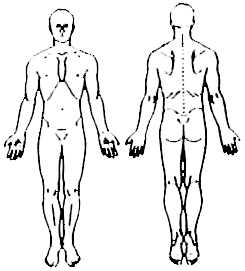 Key:						X= PAIN		 *= PINS/NEEDLES          			O= NUMBNESS	 /= ACHING		          			